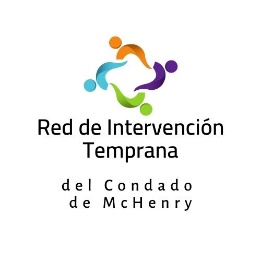 Red de Intervención Temprana del Condado de McHenry Formulario de Referido ColectivoINFORMACIÓN DE LA AGENCIA:Agencia de referencia: ______________________________________________________________________  Persona de Contacto: ________________________________________________________________________Teléfono: _____________________ Fax: _________________   Correo Electrónico: _______________________INFORMACIÓN DEL NIÑO: Apellido del Niño, Nombre, Segundo Nombre: ______________________________________________________   Fecha de Nacimiento: _________________________________________________________________________   Dirección: _____________________________________________________Código Postal: _________________Apellido de los Padres, Nombre: _________________________________________________________________Teléfono ___________________________Correo Electrónico:  ________________________________________  Idioma preferido: ________________ Tiempo y método preferidos para contactar a la familia: _____________DETALLES DE REFERENCIA EN LA SEGUNDA PÁGINA (por favor marque todas las que le apliquen Y complete el otro lado)COMPLETE LA OTRA PARTE4-C Community Coordinated Child CareTeléfono: 815-344-5510, Fax: 815-344-5520Pioneer CenterTeléfono: 815-759-7047, Fax: 815-759-7298Head StartTeléfono 815-338-8790, Fax: 815-338-5790Districto 19 (Alden-Hebron)Teléfono: 815-648-2442, Fax: 815-648-2339  McHenry County Department of Health   Teléfono: 815-334-4510, Fax: 815-334-0192Districto 50 (Harvard) Washington SchoolTeléfono: 815-943-6367, Fax: 815-943-0293Options & Advocacy (seleccione una o más- vea atrás para la descripción)___   EI      ___   HUG     ___   ARCTeléfono: 815-477-4720, x 238, Fax: 815-788-0704Districto 200 (Woodstock) Verda Dierzen Early Learning Ctr.  Teléfono: 815-338-8883, Fax: 815-337-5431Districto 300 (Carpentersville) deLacey Family Education Ctr.Teléfono: 224-484-2300, Fax: 224-484-2319Al firmar este formulario, entiendo que mi consentimiento es voluntario y puedo retirarlo en cualquier momento (a excepción de la información previamente revelada). Tengo derecho a ver lo que se está divulgando y que negar mi consentimiento no afectará los servicios dentro de la agencia original contactada, pero puede resultar en una referencia a otra agencia que no ocurra de manera oportuna. Este consentimiento es válido por un año a partir de la fecha de la firmaEstoy de acuerdo en compartir la información anterior con las agencias marcadasAcepto que las agencias marcadas compartan con la agencia de referencia una actualización sobre el estado de la referencia Estoy de acuerdo en ser contactado por cualquiera de las agencias marcadas para el seguimientoFIRMA DEL PADRE: _______________________________ FECHA: ___________FECHA DE VENCIMIENTO: ___________ (Un año a partir de la fecha de la firma.)Uso de Oficina SolamentePor favor devuelta a la agencia de referencia en la disposición final:Fecha de Remisión Recibida    Fecha: ______________Contacto hecho a la familia     Fecha: ______________Niño matriculado en el programa   Fecha: __________Program full-child on waitlist     Fecha______________No se puede contactar a la familia  Fecha: __________(Después de 3 intentos)Servicios Comunitarios Disponibles para las FamiliasServicios Comunitarios Disponibles para las FamiliasProgramas de Iniciativa de Prevención para Niños 0-3 años4-C Cuidado infantil Coordinado por la ComunidadLa Familia…¿Carece de cuidado infantil para el empleo y necesita asistencia para pagar el cuidado infantil?¿Necesita referencias para cuidado infantil o información sobre como seleccionar un programa de cuidado infantil de calidad?¿Incluir a un padre adolescente que necesita cuidado infantil para poder asistir a la escuela?La Familia…Tenga factores de riesgo para niños desde el Nacimiento hasta los tres años en cualquiera de estas áreas:¿Tiene un hijo desde el nacimiento hasta los 3 años?¿Recibe WIC, SNAP, TANF, CCAP, O Medicaid/AllKids?¿Tiene un arreglo de vida inseguro o está sin hogar?¿Tiene un idioma primario diferente al inglés?¿Tiene un niño que se determinó que no es elegible para la intervención temprana?¿Tiene un cuidador que no sea el padre que está criando al niño?Head StartLa Familia…¿Tiene un niño de 3 a 5 años de que se beneficiaria de un programa prescolar gratuito?¿Necesita referencias a servicios sociales locales?¿Tiene un ingreso en o por debajo de las pautas federales de pobreza?La Familia…Tenga factores de riesgo para niños desde el Nacimiento hasta los tres años en cualquiera de estas áreas:¿Tiene un hijo desde el nacimiento hasta los 3 años?¿Recibe WIC, SNAP, TANF, CCAP, O Medicaid/AllKids?¿Tiene un arreglo de vida inseguro o está sin hogar?¿Tiene un idioma primario diferente al inglés?¿Tiene un niño que se determinó que no es elegible para la intervención temprana?¿Tiene un cuidador que no sea el padre que está criando al niño?Departamento de Salud del Condado de McHenry   La Familia… ¿Necesita ayuda con las inmunizaciones?¿Necesita pruebas de embarazo o manejo de casos prenatal que incluya una derivación de un obstetra?¿Tiene una madre embarazada que necesita ayuda para completar una solicitud de medicad? ¿Necesita los servicios de WIC (cupones para la formula, paquetes de alimentos, mercado de agricultores)?    ¿Quiere participar en un programa gratuito de seguimiento de bebes de alto riesgo?Todos los programas de la Iniciativa de Prevención (PI) cubren áreas particulares dentro del Condado de McHenry. Los programas de PI dentro de los distritos escolares cubren a los niños que viven dentro de los límites de su distrito. Cualquier familia que viva fuera de uno de estos distritos escolares está cubierta por Options & Advocacy.Options & Advocacy- Helping Us Grow (HUG program)Distrito 19 (Alden-Hebron)Distrito 50 (Harvard) Distrito 200 (Woodstock)Distrito 300 (Carpentersville)Options & AdvocacyLa Familia…¿Le preocupa el Desarrollo de su hijo hasta los 3 años?¿Quieres recibir una evaluación de desarrollo gratuita?¿Tiene un hijo en el espectro del autismo? ¿O sospechas de autismo?¿Necesita ayuda con la defensa educativa?¿Necesita apoyo con crianza y desarrollo del niño? (vea la Iniciativa de Prevención/Programa HUG)Pioneer CenterLa Familia…¿Una madre embarazada o un padre menor de 23 años está dispuesto a participar en formatos individuales y grupales para adquirir habilidades y apoyo?¿Tiene un niño/a de 3 a 18 años de edad que pueda tener síntomas que puedan calificar para un diagnóstico de salud mental y tenga dificultades en la escuela, el hogar o en la comunidad?¿Tiene Medicaid o la capacidad de pagar de su bolsillo en base a una escala móvil?¿Tiene la voluntad de participar en el tratamiento de su hijo?